+7 495 419 18 17                                                                 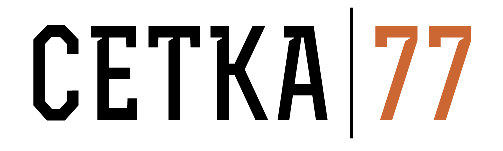 WWW.SETKA77.RUБЛАНК ЗАКАЗАСЕТКА ГЛАЗИРОВОЧНАЯ С ВЫСТУПАМИПросим вас выбрать тип сетки и вариант исполнения, на чертеже указать все размеры изделия и отправить запрос на изготовление на электронную почту setka@setka77.ru Сетка глазировочная Тип 11, с выступамиУкажите размеры на чертежe, мм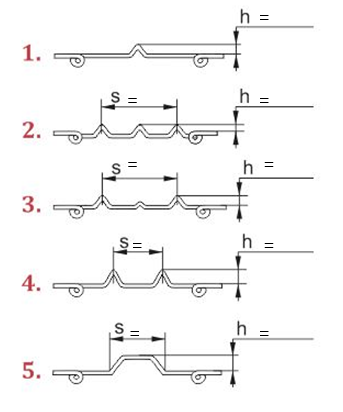 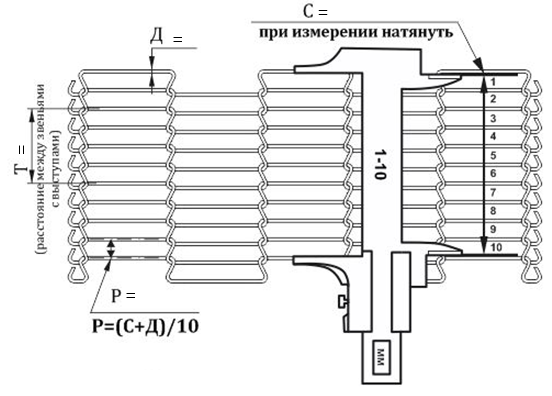 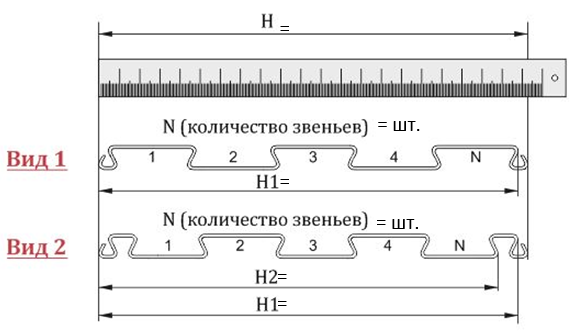 ПРИМЕРЫ ЗАМЕРА СУЩЕСТВУЮЩЕГО ПОЛОТНА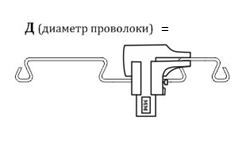 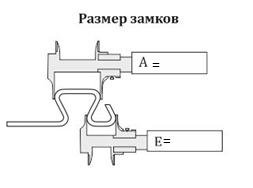 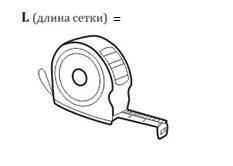 РАЗМЕРЫ СЕТКИ ГЛАЗИРОВОЧНОЙМАРОЧНИК СТАЛЕЙ Название организацииАдрес доставкиКонтактное лицоТелефонE-mailМатериалТип сетки и вариант исполненияДлина сетки, ммОсновные параметрыРазмеры, ммД, диаметр проволоки1,0; 1,2; 1,4; 1,6; 2,0; 2,35; 2,5; 2,8Р, шаг сетки по центрам3,5…13С, размер десяти звеньевL, длинаот 500 и не ограниченоH, ширинаот 80 до 3000N, количество звеньевE, размер замка (ширина)Материал Температура применения, ◦СПрименениеСталь 3от 20 до 300Черная сталь обладает магнитными свойствами.65Гот 20 до 300Конструкционная рессорно-пружинная сталь.Св08Г2Сот 20 до 400Черная сталь, более высокого качества, хорошо свариваемая.AISI 304 (08Х18Н10)от -20 до 800 Является кислотостойкой и выдерживает краткосрочное поднятие температуры до 900 °С. Устойчива к воздействию разнообразных химических веществ. Легко поддается сварке, показывает высокие характеристики коррозийной стойкости в агрессивных средах. AISI 321 (12Х18Н10Т)от -20 до 800Жаростойкая, жаропрочная сталь. Неустойчива в серосодержащих средах, не имеет ярко выраженных магнитных свойств, а также не подвергается закалке. Х20Н80от -20 до 1000 Обладает высокой жаростойкостью в окислительной атмосфере. Сталь с большим содержанием хрома и никеля. Отличная стойкость в восстановительных и прочих серосодержащих средах. Х20Н80-Нот -20 до 1390Сплав прецизионный с высоким электрическим сопротивлением, трудно свариваемая, для нагревателей с предельной рабочей  температурой 1200 градусов промышленных электропечей и различных электронагревательных устройств.